Word文字入力　補助テキスト　　　　　　　　　　　　2014年7月4日ローマ字入力「きく」と入力しましょうきく｜　　　　下に点線が付いた状態ではまだコンピューターでは認識されており　ません　　　　　　　　　　　　Enterを押して確定しましょう　　　　　　　　　　　　Enterは確定と改行の両方に使われます空白を入力する　　文字の訂正	し ん せ き数字・記号の入力5％と入力してみましょう5 + 　　　　　+　　　　を押します。Enter押して確定して改行文字を変換する漢字の入力せんせいと入力スペースキーで変換先生スペースキーは押すタイミングによって役割が異なります文字を確定する前にスペースキーを押すと、文字が変換されます。文字を確定した後にスペースキーを押すと、空白が入力されます。ほかの変換候補の選択日本語には同じ読みでも異なる漢字があります。一度の変換で目的の文字に変換されない場合は、さらに変換キーを押すと、変換候補の一覧が表示されるので他の漢字を選択できます。先生と入力し、スペースキーを押します。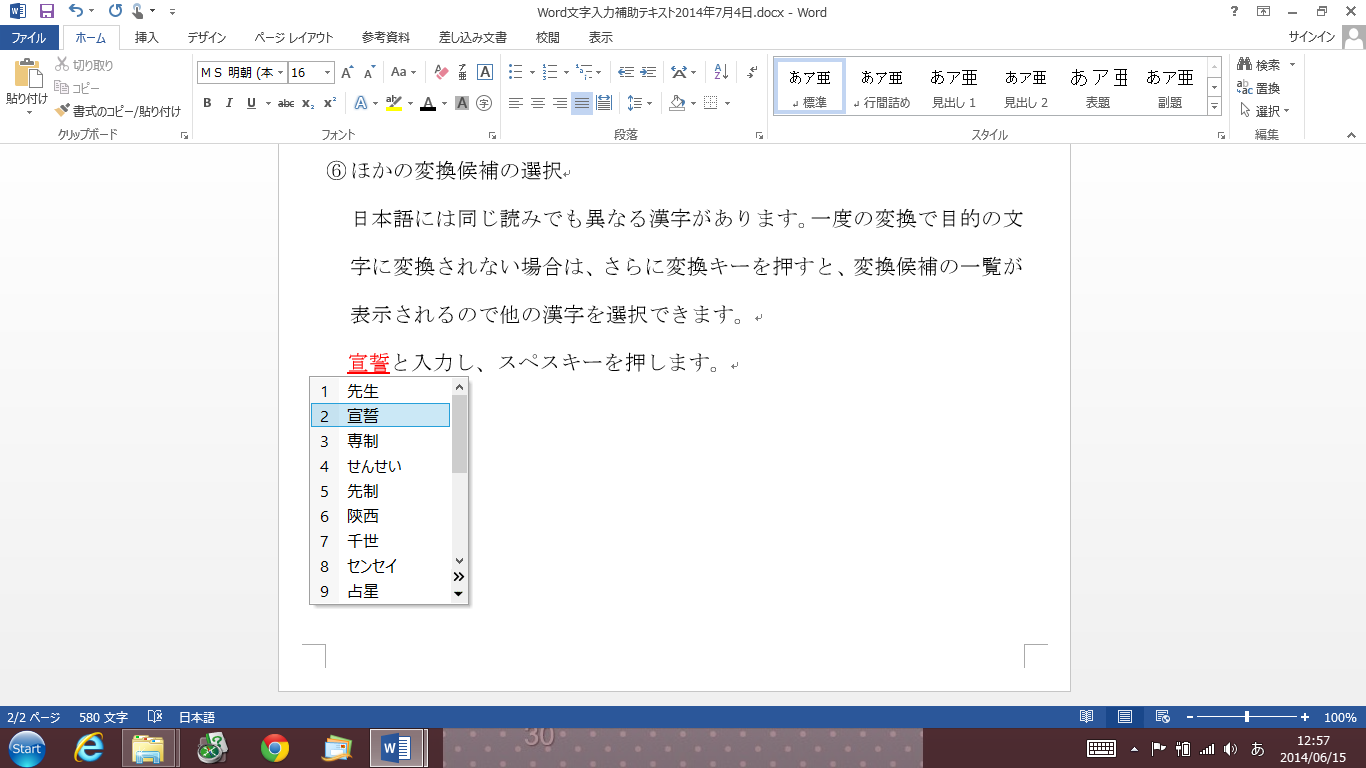 　　　　　　　　　宣誓に合わせます　　　　　　　　　　　　　　　　矢印キーを押したり直接マウスで　　　　　　　　　クリックしたりして選択することもできます。　　　　　　　　　Enterを押して確定します。記号の入力「♪」「①」「〒」「★」などの記号は、漢字と同じように読みを入力して変換できます。「おんぷ」「1」「ゆうびん」「ほし」「※」は「こめ」「～」は「から」練習問題あめAMEみかんMIKANN机TUKUE地球TIKYUUパソコンPASOKONNサッカーSAKKA―展覧会TENNRANNKAI50％５０％お元気ですか？OGENNKIDESUKA?ヴァイオリンVAIORINNパラシュートPARASYU-TO料金4,500円RYOUKINN4500ENNデジタル時計DEJITARUTOKEI豪華ディナーショーGOUKADHINA-SYO－「うわぁ！」雪だ！「UWALA!」YUKIDA!６時～１０時6JIKARA10JI※KOME℡DENNWA⑳☆HOSI㉑〒YUUBINN